St David’s C of E Primary School2019-20 (inc 2019/20 summary review)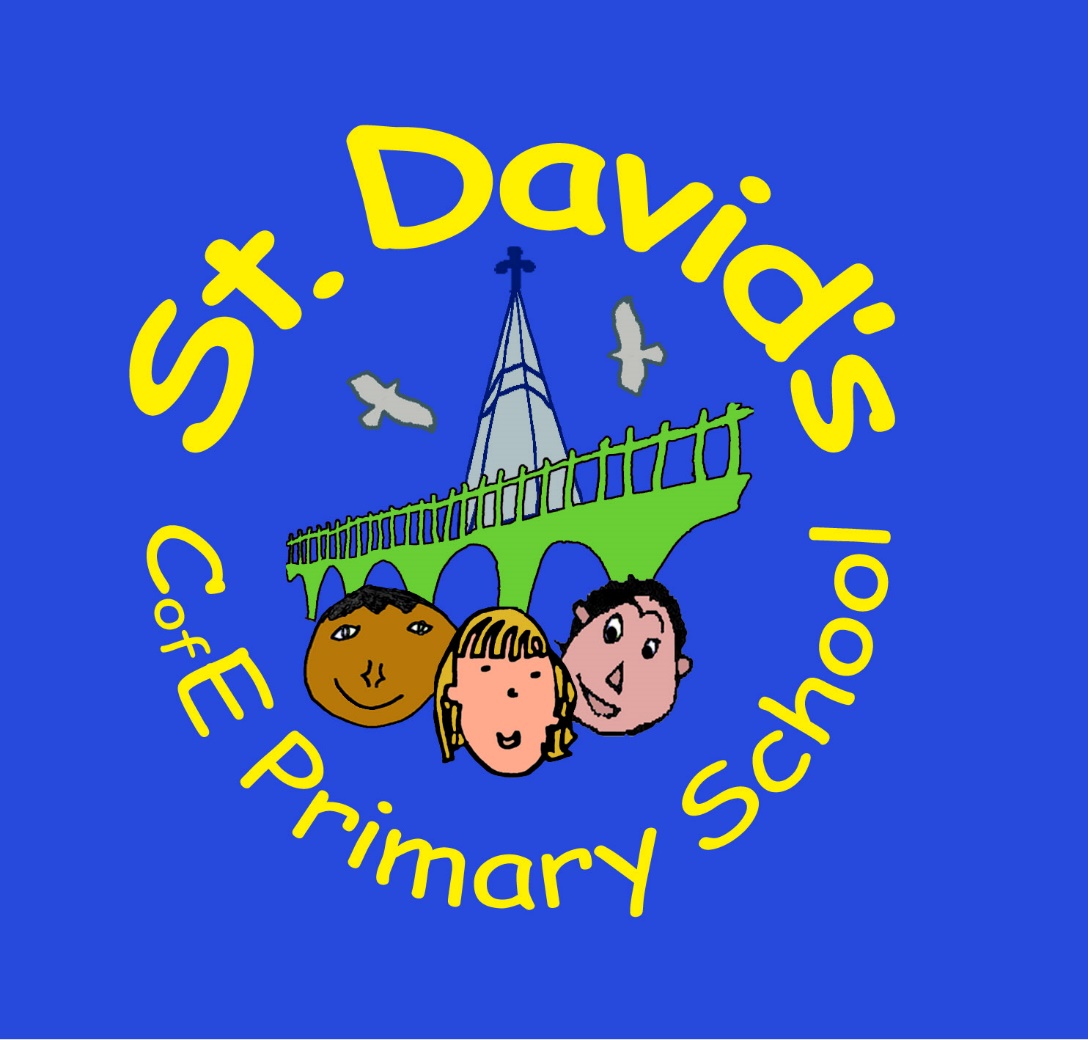 2018/19 Funding      Key achievements to date: 2019/20 Funding    Areas for further improvement and baseline evidence of need:Funding has enabled the school to provide swimming sessions in Y5/6 (over and above) the NC requirements which has meant that 79% of pupils left St Ds able to swim 25m or more (most significantly more). Y3/4 pupils have continued with their NC offer sessions throughout the summer term.Transportation – Sports Premium funding money has helped to part finance transportation that facilitated greater participation in a wider range of sporting events – all pupils Y1- Y6 participated in at least one sporting event at a venue other than school. Wider Opportunities/collaborative partnerships Funding has enabled the school to become part of the St Luke’s Sport partnership which has increased the opportunities for our pupils to engage in competitive sports and to work towards the ‘Active Sports Award’ achieving the Bronze standard. Resources  New equipment has been purchased resulting in pupils having more +ve experiences in PE and active playtimesCPD Teachers & TAs have had the opportunity to further their knowledge through CPD that has been delivered by St Luke’s Sports Partnership Continuation with enhanced swimming provision so that 100% of pupils leave school being able to swim a minimum of 25m. 2018-19 To include Y5/6 led clubs for younger children at lunchtimesContinued subsidised funding to ensure that lack of finance is not a barrier to participation in sporting activity and events. To extend the variety of extra-curricular sporting activities. To continue to be involved in active lunchtimesTo further enhance the range of equipment available for active play and for PE sessions.To continue to increase staff knowledge and expertise in the teaching of PE/Games.  To develop staff understanding of assessment within PE to enhance the delivery of high quality PE sessions that build on children’s knowledge and skills.   To continue to train and develop staff and provide sufficient resources to enable active lunchtimes.Meeting national curriculum requirements for swimming and water safetyPlease complete all of the below:These %ages are for Y6 leavers in July 2020  (2019-20 funding)These %ages are for Y6 leavers in July 2020  (2019-20 funding)What percentage of your current Year 6 cohort swim competently, confidently and proficiently over a distance of at least 25 metres?N.B. Even though your children may swim in another year please report on their attainment on leavingprimary school.It has not been possible to ascertain this as swimming sessions did not take place due to the pandemicWhat percentage of your current Year 6 cohort use a range of strokes effectively [for example, front crawl, backstroke and breaststroke]?It has not been possible to ascertain this as swimming sessions did not take place due to the pandemicWhat percentage of your current Year 6 cohort perform safe self-rescue in different water-based situations?It has not been possible to ascertain this as swimming sessions did not take place due to the pandemicSchools can choose to use the Primary PE and Sport Premium to provide additional provision for swimming but this must be for activity over and above the national curriculum requirements. Have you used it in this way?Swimming sessions did not take place due to the pandemicAcademic Year: 2019/20Total fund allocated: £17,010Date Updated:  September 2019Date Updated:  September 2019£18,570  (allocated in plan)Key indicator 1: The engagement of all pupils in regular physical activity – Chief Medical Officer guidelines recommend that primary school children undertake at least 30 minutes of physical activity a day in schoolKey indicator 1: The engagement of all pupils in regular physical activity – Chief Medical Officer guidelines recommend that primary school children undertake at least 30 minutes of physical activity a day in schoolKey indicator 1: The engagement of all pupils in regular physical activity – Chief Medical Officer guidelines recommend that primary school children undertake at least 30 minutes of physical activity a day in schoolKey indicator 1: The engagement of all pupils in regular physical activity – Chief Medical Officer guidelines recommend that primary school children undertake at least 30 minutes of physical activity a day in schoolPercentage of total allocation:Key indicator 1: The engagement of all pupils in regular physical activity – Chief Medical Officer guidelines recommend that primary school children undertake at least 30 minutes of physical activity a day in schoolKey indicator 1: The engagement of all pupils in regular physical activity – Chief Medical Officer guidelines recommend that primary school children undertake at least 30 minutes of physical activity a day in schoolKey indicator 1: The engagement of all pupils in regular physical activity – Chief Medical Officer guidelines recommend that primary school children undertake at least 30 minutes of physical activity a day in schoolKey indicator 1: The engagement of all pupils in regular physical activity – Chief Medical Officer guidelines recommend that primary school children undertake at least 30 minutes of physical activity a day in school%School focus with clarity on intended impact on pupils:Actions to achieve:Red- Delayed/late starting    Blue -not due to be started yet      Amber -  On track/under way       Green-Completed Funding allocated:Evidence and impact:March 2020 notes Sustainability and suggested next steps:Continue to develop the after school and lunchtime sports/active provision to encourage more children to participate sports/clubs which promote physical activity: running; netball; dance; gymnastics; hula-hooping. Swimming sessions for all of KS2 (summer term) Top up:5X 1hr session for UKS2 (intensive) Incorporate mindfulness sessions in to children’s repertoire of supporting the development of positive mental health. Open Minds Sessions Go Noodle mindfulness Maintenance of outdoor play equipment for daily physical exercise Staff members (teachers) to run/oversee a termly club subsidised by SP funding         (eg Sporty Stars). Additional members of staff (TAs) paid, if numbers at S&P extend beyond 1:6 ratioEnsure that clubs include a range of activities accessible for children from EYFS-Year 6. Purchase resources to support outdoor play and PE provision. Purchase resources to support Mindfulness. Open Minds 10 X sessions for each classYear 5/6- 6 week block of swimming sessions including on-going assessment.   Able Y6 swimmers tuition for life saving & developing stroke/staminaFor repairs and improvements to the school playgrounds- enabling an environment where children are stimulated and can physically thrive.£1500£1000All spent – remainder purchased for new equipment for Aut 2020£2000  - Open Minds£1200 sessions£800 equip’t£2000Not spent – no swimming £1500All spent + additional fundsAutumn term – KS1 Football   KS2 Basketball +KS2 SAINTs Football Spring Term – Handball / DanceAutumn term – KS1 Gym         KS2 Dance  +KS2 SAINTs FootballAll well attended – subsidised for all pupils with SPF S&P runs everyday and is usually full Mindfulness sessions took place in the Autumn term for each class with children learning the techniques to self-calm and to understand the different signs their body gives in different states of arousal etc. Teachers report that this is having a positive impact in classes and that pupils are using the skills to deal with challenges and tricky timesSwimming was due to take place in the summer term 2020 but unfortunately because of the pandemic this could not happen- all pools closed.Playground repairs etc (ongoing across the year) - repair to climbimg equipment Continuation for 2020/21 to provide clubs etc to develop the interests and skills of pupils To be incorporated in to the 2020/21 plan     S&P to continue – split in to two groups KS1 and KS2 (Covid related) to enable activity to be targeted more accurately at the age groups. Continue to purchase playground equipment to facilitate positive playtimes  Reschedule top up  swimming sessions for Y5/6 to ensure that they meet the minimum required standard - Summer 2021Key indicator 2: The profile of PESSPA being raised across the school as a tool for whole school improvementKey indicator 2: The profile of PESSPA being raised across the school as a tool for whole school improvementKey indicator 2: The profile of PESSPA being raised across the school as a tool for whole school improvementKey indicator 2: The profile of PESSPA being raised across the school as a tool for whole school improvementPercentage of total allocation:Key indicator 2: The profile of PESSPA being raised across the school as a tool for whole school improvementKey indicator 2: The profile of PESSPA being raised across the school as a tool for whole school improvementKey indicator 2: The profile of PESSPA being raised across the school as a tool for whole school improvementKey indicator 2: The profile of PESSPA being raised across the school as a tool for whole school improvement%School focus with clarity on intended impact on pupils:Actions to achieve:Funding allocated:Evidence and impact:Sustainability and suggested next steps:Sporting certificates are celebrated in assembly so the whole school is aware of the importance of P.E and Sport to encourage all pupils to aspire to being involved in the assembly.Invite sporting role models into school so that pupils can identify with success and aspire to be a sporting hero or expertPeer Mentors to be developed to support active playtimes that support physical development and ‘fun’.encourage children to work as a team. -Increase children’s self-esteem by experience of being part of a team – Build the identity of ‘Family Groups’ Achievements celebratedDifferent classes to do demonstrations / share pictures/ video footage from sports activities/ achievements they have participated in.Create links with local sports communities and invite athletes in to assemblies to share success stories with the children. athlete to deliver high quality sports session to motivate and engage the childrenTrain a group of year 6 peer mentors to support pupil’s play and activates and playtimes -Create a bank of games and resources that the peer mentors can use with a range of children. Purchase peer mentor sash/bibs to raise their profile as a ‘leader’Trophies/ medals/ certificates purchased £50Spent in full £400£100£200Ongoing activity – Pupils report that they feel proud to be recognised for their achievements etc in CW. Parents report that they are pleased that pupil’s out of school achievements are recognised and that this is an encouraging factor.Not done yet – to be scheduled in the summer term Children have received training from Matt Upston Linked to MH ambassadors – Play leader Hoodies have been designed  – order not placed due to pandemic Medals etc required in the summer term – sports day etc Sports day did not take place so medals were not purchasedContinuation of certificate awards etc 20/21 for awarding in class (if no CW) to continue to recognise and celebrate the achievements of pupils in and out of school. Reschedule sessions for Spring/ Summer 2021 once visitors etc can safely be in school. To be rolled over to 20/21 Playleader hoodies to be purchased Different ways of supporting +ve playtimes to be explored. Playing games and videoing etc as currently classes/pods cannot mix.Continuation of medals etc 20/21 Sports Day etc to continue to recognise and celebrate the achievements of pupils.Key indicator 3: Increased confidence, knowledge and skills of all staff in teaching PE and sportKey indicator 3: Increased confidence, knowledge and skills of all staff in teaching PE and sportKey indicator 3: Increased confidence, knowledge and skills of all staff in teaching PE and sportKey indicator 3: Increased confidence, knowledge and skills of all staff in teaching PE and sportPercentage of total allocation:Key indicator 3: Increased confidence, knowledge and skills of all staff in teaching PE and sportKey indicator 3: Increased confidence, knowledge and skills of all staff in teaching PE and sportKey indicator 3: Increased confidence, knowledge and skills of all staff in teaching PE and sportKey indicator 3: Increased confidence, knowledge and skills of all staff in teaching PE and sport%School focus with clarity on intendedimpact on pupils:Actions to achieve:Fundingallocated:Evidence and impact:Sustainability and suggestednext steps:In order to improve progress and achievements of all pupils the focus on up skilling the staff will be as a result of working alongside SAINTs sports coaches. Membership of St Ls Partnership - Subject leader to participate in St Luke’s Sports Partnership meetings in order to upskill own knowledge and understanding so that she can confidently disseminate to all staff, thus increasing their knowledge. Staff to be present and participate in weekly coach led PE/Games Sessions delivered by SAINTs coach in order to increase their own knowledge and expertise. Baseline pupils so that impact over time can be measured – Y4/5/6 to complete SHEU survey.PE Coordinator to attend termly CPD sessions – to disseminate info to other staff and to drive PE within the school – Active Games award (Silver) to be aimed for and achieved.Ensure all staff are present in coach led sessions taking increasing ownership of the sessions.  £4000 (SAINTs)£1000inc (cpd)SHEU survey completed – results analysed and feed in to decisions regarding sports and club choices etc. OngoingAll staff present in the sessions – ongoing CPD and building K&U of sports and coaching skills All staff encouraged to take an active role in the sessions Continuation of SAINTs contract to provide 1 session per class per week. Clubs to be offered to KS2 in rotation. Key indicator 4: Broader experience of a range of sports and activities offered to all pupilsKey indicator 4: Broader experience of a range of sports and activities offered to all pupilsKey indicator 4: Broader experience of a range of sports and activities offered to all pupilsKey indicator 4: Broader experience of a range of sports and activities offered to all pupilsPercentage of total allocation:Key indicator 4: Broader experience of a range of sports and activities offered to all pupilsKey indicator 4: Broader experience of a range of sports and activities offered to all pupilsKey indicator 4: Broader experience of a range of sports and activities offered to all pupilsKey indicator 4: Broader experience of a range of sports and activities offered to all pupils%School focus with clarity on intendedimpact on pupils:Actions to achieve:Fundingallocated:Evidence and impact:Sustainability and suggestednext steps:Continue to offer range of activities both within and outside the curriculum in order to get more pupils actively involved in a wide range of sporting activities and opportunitiesFocus particularly on those pupils who do not take up additional PE and Sport opportunitiesIncrease the range and variety of activities both within and outside the curriculum in order to maintain high participation (& increase). At least 1 per term- event that promotes physical activity and healthy living targeted at the interests of the children Subsidised Haven Banks activity sessions for LKS2Clip and climb sessions for both KS1 classes  Residential subsidy to facilitate outdoor adventurous activity £50 per child. (26 x 50)Outdoor leaning sessions for all pupils – access to wide outdoor spaces  (Haldon    Stover etc ) Arrange pupil survey to ascertain the types of activities pupils would like to engage in SHEU survey Aut 2019 3 x £300 Eg: Dance Workshop/ skipping workshop / martial arts day£10002x £160 £320£1300Coach cost£300/class £1200Nil  Autumn term KS1 Class attended Multiskills    KS2 X country was cancelled due to weather   Dance workshops well received by all classes – very positive feedback from staff and pupils – high level of engagement and good uptake with the Dance club that runs after school (Bs and Gs). No Spring summer sessions due to lockdown/pandemicHaven Banks & Clip and Climb/ Haldon etc to be booked in the summer term and can complete outdoor activities with more reliable weather - not able to book this due to Covid/PandemicContinuation of activity using a range of providers from the locality some based in school and others in activity centres (eg Clip and Climb)Key indicator 5: Increased participation in competitive sportKey indicator 5: Increased participation in competitive sportKey indicator 5: Increased participation in competitive sportKey indicator 5: Increased participation in competitive sportPercentage of total allocation:Key indicator 5: Increased participation in competitive sportKey indicator 5: Increased participation in competitive sportKey indicator 5: Increased participation in competitive sportKey indicator 5: Increased participation in competitive sport%School focus with clarity on intendedimpact on pupils:Actions to achieve:Fundingallocated:Evidence and impact:Sustainability and suggestednext steps:To continue to deliver enhanced opportunities for competitive sports To strive to engage more girls in inter/intra sporting activity alongside other girls in VENTRUS and across the local communityPE coordinator to work alongside SAINTS coach to arrange fixturesSchool to continue as a member of the St Luke’s Partnership School to work towards the National Sports Mark Arrange Sports training sessions Arrange sporting ‘friendlies’ Transport to fixtures Costed CostedNil Costed£1000PE coordinator increasingly confident to plan and arrange fixtures etc and to liaise with SAINTs coach re curriculum sessions. 20/21 - SDA continued to be a member of St Ls sports partnership but during the pandemic all activities etc were cancelled. Sports Mark was not achieved as the school was closed Mar – June and only open to a limited number of pupils in June/July. 